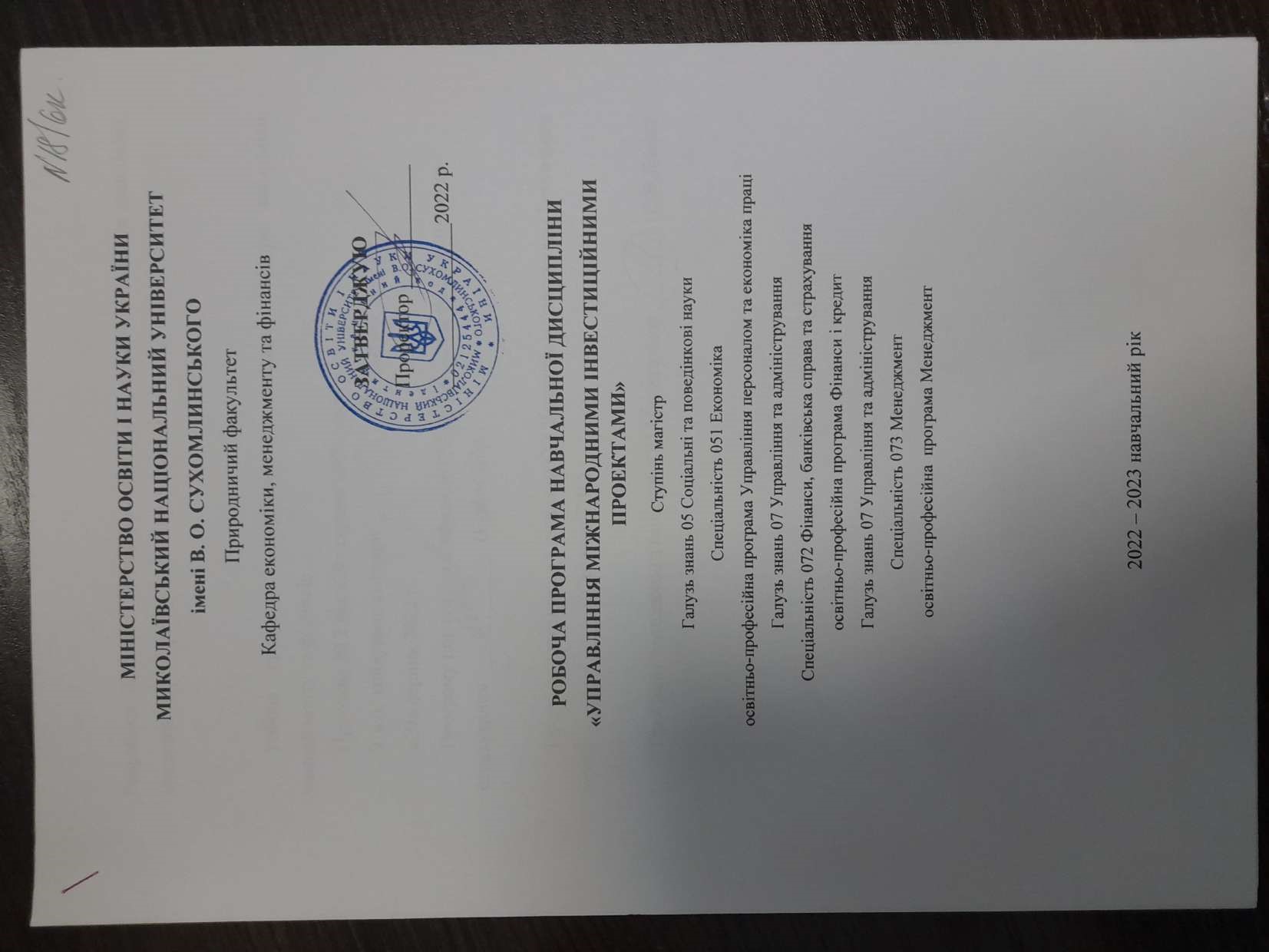 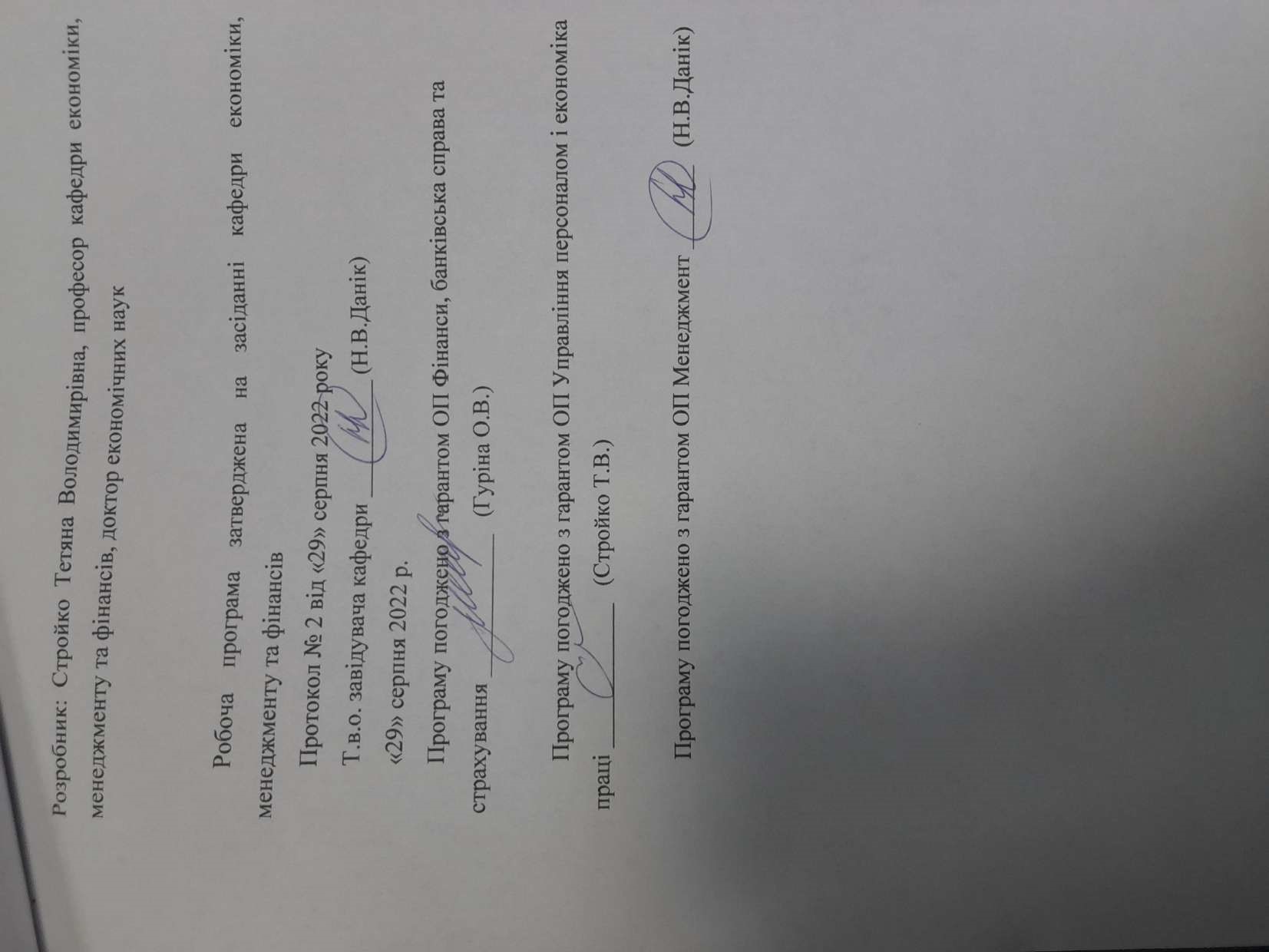 АнотаціяТрансформація української економіки та її глобалізація пов’язана зі змінами багатьох механізмів управління виробництвом, фінансами, закупівлями тощо, які мають специфічні особливості при реалізації проектів, або тимчасових заходів, що здійснюються для створення тих чи інших унікальних продуктів або послуг в результаті інвестиційної діяльності. Методологія проектного підходу в міжнародній інвестиційній діяльності полягає в невизначеності, що є об’єктивним чинником і пов’язана з імовірністю та ризиком, з одного боку, а з іншого – з обмеженістю ресурсів та необхідністю їх оптимізації. В зв’язку з цим погляд на міжнародний інвестиційний проект як на керовану зміну початкового стану будь-якої економічної системи (наприклад, підприємства), пов’язану з витратами часу та коштів за заздалегідь розробленими правилами в рамках бюджету та інших обмежень, є основним змістом навчальної дисципліни «Управління міжнародними інвестиційними проектами».Ключові слова: інвестиційні проекти, проектна діяльність, управління інвестиційними проектами, інвестиційна діяльність, проектний підхід.AnnotationThe transformation of the Ukrainian economy and its globalization is associated with changes in many mechanisms for managing production, finance, procurement, etc., which have specific features in the implementation of projects, or temporary measures taken to create certain unique products or services as a result of investment activities. The methodology of the project approach in international investment activities is uncertainty, which is an objective factor and is associated with probability and risk, on the one hand, and on the other - with limited resources and the need to optimize them. In this regard, the view of the international investment project as a controlled change in the initial state of any economic system (eg, enterprises), associated with the cost of time and money according to pre-developed rules within the budget and other constraints, is the main content discipline "Management of international investment projects".Key words: investment projects, project activity, investment project management, investment activity, project approach.1. Опис навчальної дисципліниМова навчання – українська.Примітка.Співвідношення кількості годин аудиторних занять до самостійної та індивідуальної роботи становить: для денної форми навчання – 150 год.: 50 год. – аудиторні заняття, 100 год. – самостійна робота (33% / 67%).2. Мета,   завдання навчальної дисципліни та очікувані результати  Мета курсу: формування у студентів теоретичних і практичних навичок щодо діяльності у сфері управління міжнародними інвестиційними проектами, проектного аналізу, розробки проектів та складання бізнес-планів на основі загальноприйнятих в світовій практиці методичних та практичних підходів.  Завдання курсу: - розумінні сутності міжнародного інвестиційного проектування як складової інвестиційного менеджменту підприємств;- вмінні системного поєднання основних положень стратегічного розвитку підприємств, маркетингового аналізу, фінансового аналізу та планування, формування бізнес-плану діяльності;- набутті практичних навичок розробки інвестиційних проектів;- розумінні сутності управління реалізацією міжнародного інвестиційного проекту.Передумови для вивчення дисципліни:Історія економіки та економічної думки, політекономія, мікро- та макроекономіка, маркетинг, менеджмент.Навчальна дисципліна складається з 6-ти кредитів.Програмні результати навчання: 072 Фінанси, банківська справа та страхуванняПРН 2. Проводити дослідження, генерувати нові ідеї, здійснювати інноваційну діяльність.ПРН 9. Демонструвати навички самостійної роботи, гнучкого мислення, відкритості до нових знань, оцінювати результати автономної роботи і нести відповідальність за особистий професійний розвиток.ПРН 13. Використовувати фундаментальні закономірності розвитку фінансів, банківської справи та страхування у поєднанні з дослідницькими і управлінськими інструментами для здійснення професійної та наукової діяльності.ПРН 10. Обирати методи адаптації та напрями використання міжнародних стандартів та нормативів в професійній діяльності.ПРН 11. Розробляти проекти у сфері фінансів, банківської справи та страхування та управляти ними.073 МенеджментПРН 2. Ідентифікувати проблеми в організації та обґрунтовувати методи їх вирішення; ПРН 3. Проектувати ефективні системи управління організаціями; ПРН 4. Обґрунтовувати та управляти проектами, генерувати підприємницькі ідеї; ПРН 5. Планувати діяльність організації в стратегічному та тактичному розрізах; ПРН 6. Мати навички прийняття, обґрунтування та забезпечення реалізації управлінських рішень в непередбачуваних умовах, враховуючи вимоги чинного законодавства, етичні міркування та соціальну відповідальність; ПРН 7. Організовувати та здійснювати ефективні комунікації всередині колективу, з представниками різних професійних груп та в міжнародному контексті; 051 ЕкономікаПРН 1.Формулювати, аналізувати та синтезувати рішення науково-практичних проблем. ПРН 2. Розробляти, обґрунтовувати і приймати ефективні рішення з питань розвитку соціально-економічних систем та управління суб’єктами економічної діяльності. ПРН 4. Розробляти соціально-економічні проєкти та систему комплексних дій щодо їх реалізації з урахуванням їх цілей, очікуваних соціально-економічних наслідків, ризиків, законодавчих, ресурсних та інших обмежень. ПРН 7.Обирати ефективні методи управління економічною діяльністю, обґрунтовувати пропоновані рішення на основі релевантних даних та наукових і прикладних досліджень. ПРН 8. Збирати, обробляти та аналізувати статистичні дані, науково-аналітичні матеріали, необхідні для вирішення комплексних економічних завдань. ПРН 9.Приймати ефективні рішення за невизначених умов і вимог, що потребують застосування нових підходів, методів та інструментарію соціально-економічних досліджень. ПРН 10. Застосовувати сучасні інформаційні технології та спеціалізоване програмне забезпечення у соціально-економічних дослідженнях та в управлінні соціальноекономічними системами.ПРН 11. Визначати та критично оцінювати стан та тенденції соціально-економічного розвитку, формувати та аналізувати моделі економічних систем та процесів. ПРН 12. Обґрунтовувати управлінські рішення щодо ефективного розвитку суб’єктів господарювання, враховуючи цілі, ресурси, обмеження та ризики. ПРН 13. Оцінювати можливі ризики, соціально-економічні наслідки управлінських рішень. 1.Згідно з вимогами освітньо-професійної програми студент оволодіває такими компетентностями:І. Загальнопредметні: 072 Фінанси, банківська справа та страхуванняЗК4. Здатність вести переговори та розв’язувати конфлікти. ЗК7. Здатність працювати у міжнародному просторі.073 МенеджментЗК2. Здатність до спілкуватися з представниками інших професійних груп різного рівня (з експертами з інших галузей знань/видів економічної діяльності); ЗК4. Здатність мотивувати людей та рухатися до спільної мети; ЗК5. Здатність діяти на основі етичних міркувань (мотивів); ЗК6. Здатність генерувати нові ідеї (креативність); ЗК7. Здатність до абстрактного мислення, аналізу та синтезу051 ЕкономікаЗК1. Здатність генерувати нові ідеї (креативність). ЗК2.Здатність до абстрактного мислення, аналізу та синтезу. ЗК3.Здатність мотивувати людей та рухатися до спільної мети. ЗК4.Здатність спілкуватися з представниками інших професійних груп різного рівня (з експертами з інших галузей знань/видів економічної діяльності). ЗК5. Здатність працювати в команді. ЗК6.Здатність розробляти та управляти проєктами. ІІ. Фахові: 072 Фінанси, банківська справа та страхуванняФК4. Здатність застосовувати управлінські навички у сфері фінансів, банківської справи та страхуванняФК5. Здатність оцінювати дієвість наукового, аналітичного і методичного інструментарію для обґрунтування управлінських рішень у сфері фінансів, банківської справи та страхування. ФК7. Здатність використовувати положення і методи дослідження інших наук для розв’язання професійних та наукових задач у сфері фінансів, банківської справи та страхування.073 МенеджментФК 1. Здатність обирати та використовувати концепції, методи та інструментарій менеджменту, в тому числі у відповідності до визначених цілей та міжнародних стандартів; ФК 2. Здатність встановлювати цінності, бачення, місію, цілі та критерії, за якими організація визначає подальші напрями розвитку, розробляти і реалізовувати відповідні стратегії та плани; ФК 4. Здатність до ефективного використання та розвитку ресурсів організації; ФК 7. Здатність розробляти проекти, управляти ними, виявляти ініціативу та підприємливість;051 ЕкономікаФК1.Здатність застосовувати науковий, аналітичний, методичний інструментарій для обґрунтування стратегії розвитку економічних суб’єктів та пов’язаних з цим управлінських рішень. ФК3.Здатність збирати, аналізувати та обробляти статистичні дані, науково-аналітичні матеріали, які необхідні для розв’язання комплексних економічних проблем, робити на їх основі обґрунтовані висновки. ФК4.Здатність використовувати сучасні інформаційні технології, методи та прийоми дослідження економічних та соціальних процесів, адекватні встановленим потребам дослідження. ФК6.Здатність формулювати професійні задачі в сфері економіки та розв’язувати їх, обираючи належні напрями і відповідні методи для їх розв’язання, беручи до уваги наявні ресурси. ФК7.Здатність обґрунтовувати управлінські рішення щодо ефективного розвитку суб’єктів господарювання. ФК8.Здатність оцінювати можливі ризики, соціальноекономічні наслідки управлінських рішень. ФК9.Здатність застосовувати науковий підхід до формування та виконання ефективних проектів у соціально-економічній сфері. 2.Інформаційний обсяг навчальної дисципліни.Тема 1 . Основи управління проектами Тема 2. Основи інвестиційної діяльності та інвестиційного аналізуТема 3. Базові положення розробки та аналізу міжнародних інвестиційних проектівТема 4. Маркетингова стратегія підприємства, планування та підготовка проектних рішеньТема 5. Проектне  фінансування та управління  вартістю проектуТема 6. Критерії ефективності інвестиційного проекту і методи їх оцінкиТема 7. Аналіз беззбитковості та цільове планування прибутку в інвестиційному проектуванніТема 8. Бізнес-план інвестиційного проекту та технологія його розробки Тема 9.  Основні форми організаційної структури проектівТема 10. Управління розподілом ресурсів у проектіТема 11. Управління ризиками в проектіТема 12. Управління командою проектуПрограма навчальної дисципліни072 «Фінанси, банківська справа та страхування»073 «Менеджмент»051 «Економіка»Кредит 1. Теоретичні засади управління проектами та інвестиційної діяльностіТема 1 . Основи управління проектамиКонцепція управління інвестиційним проектом. Поняття проекту, його відмінність від плану та програми. Ознаки проекту. Мета та характеристика проекту як системи. Класифікація проектів. Проектний цикл. Структура та середовище проекту. Учасники проекту. Результат проекту. Функції та підсистеми управління проектами. Тема 2. Основи інвестиційної діяльності та інвестиційного аналізуЕкономічний зміст та роль інвестиційного проекту в інвестиційній діяльності. Класифікація інвестиційних проектів. Концепція та оцінки інвестиційної привабливості країни, регіону, галузі, підприємства.Міжнародні інвестиційні проекти, їх ознаки та особливості реалізації. Досвід управління проектами в різних країнах.Кредит 2. Розробка та підготовка інвестиційних проектів	Тема 3. Базові положення розробки та аналізу міжнародних інвестиційних проектівМетодологія та принципи проектного аналізу. Поняття вигод та затрат у проектному аналізі. Альтернативна вартість як основна концепція прийняття інвестиційних рішень. Концепція зміни вартості грошей у часі та її застосування у проектному аналізі. Процес компаундування та дисконтування як інструментарій проектного аналізу. Грошовий потік та його розрахунки в  інвестиційному проектуванні.Основи комерційного аналізу проекту. Основи технічного аналізу проекту. Основи інституційного аналізу проекту. Основи фінансового аналізу проекту. Основи економічного аналізу проекту. Основи аналізу ризиків.Тема 4. Маркетингова стратегія підприємства, планування та підготовка проектних рішеньМісія та стратегія підприємства як цільова задача інвестиційного проектування. Маркетингові стратегії підприємства та стратегії проекту. Оцінка галузі та регіону, де передбачається впровадження ідеї проекту. Маркетинговий аналіз підприємства та планування маркетингового комплексу проекту.Організація планування розробки та реалізації проекту.Кредит 3. Оцінка ефективності інвестиційного проектуТема 5. Проектне  фінансування та управління  вартістю проекту Характеристика схеми інвестиційного аналізу. Основні джерела фінансування інвестицій. Сучасні міжнародні підходи до проектного фінансування. Міжнародний ринок проектного фінансування.Поняття вартості власного та залученого капіталу. Зважена середня вартість капіталу та її застосування в проектному аналізі. Стратегічний та портфельний інвестор як суб'єкт фінансування. Емісія акцій та облігацій як джерела інвестування. Інститути спільного інвестування. Національна практика та особливості фінансування інвестиційних проектів.Оцінка фінансового стану підприємства. Оцінка вартості проекту. Бюджетування проекту. Контроль вартості проекту. Фінансові схеми погашення боргу за проектом.Тема 6. Критерії ефективності інвестиційного проекту і методи їх оцінкиЗагальна характеристика методів міжнародної практики оцінки ефективності інвестицій. Принципи оцінки ефективності проектних рішень. Застосування методу дисконтованого періоду окупності. Застосування методу чистого сучасного значення (ЧСЗ). Застосування методу внутрішньої норми дохідності (ВНД). Порівняння методів оцінки ефективності інвестицій для прийняття рішень.Кредит 4. Аналіз та розробка інвестиційного проектуТема 7. Аналіз беззбитковості та цільове планування прибутку в інвестиційному проектуванніЗмінні та постійні витрати проекту, їх класифікація та методи  розрахунку. Управління структурою витрат за проектом. Загальна характеристика та призначення аналізу беззбитковості. Розрахунок точки беззбитковості. Оцінка та вибір проектних рішень за критерієм беззбитковості проекту. Аналіз беззбитковості для багатономенклатурного виробництва. Вкладений дохід та вплив операційного важеля на прийняття проектних рішень. Цільове планування прибутку в інвестиційному проектуванні.Тема 8. Бізнес-план інвестиційного проекту та технологія його розробкиМета і завдання бізнес-плану інвестиційного проекту. Інформаційна база бізнес-планування. Техніка складання та структура бізнес-плану. Характеристика  основних розділів бізнес-плану та технологія його складання.Кредит 5. Створення організаційної структури та оцінка ресурсів проектуТема 9.  Основні форми організаційної структури проектівБазові засади створення організаційної структури проекту. Основні форми проектних структур. Матричні структури. Внутрішні організаційні структури у великих проектах. Загальна послідовність розробки організаційних структур управління проектами.Тема 10. Управління розподілом ресурсів у проектіОцінка та планування ресурсів проекту. Управління закупками. Управління поставками. Управління запасами. Логістика в управлінні проектами.Тема 11. Управління ризиками в проектіРизик та невизначеність в інвестиційному проектуванні. Класифікація проектних ризиків. Причини виникнення та наслідки проектних ризиків. Методи аналізу та оцінки ризиків інвестиційних проектів. Управління проектними ризиками.Тема 12. Управління командою проектуФормування та розвиток команди проекту. Характеристика команди проекту, типи команд, методи формування. Лідерство. Вимоги до менеджерів проекту. Мотивація персоналу.3. Структура навчальної дисципліниДенна форма навчання072 «Фінанси, банківська справа та страхування»073 «Менеджмент»051 «Економіка»Заочна форма навчання072 «Фінанси, банківська справа та страхування»4. Теми лекційних занять Денна форма навчання072 «Фінанси, банківська справа та страхування»073 «Менеджмент»051 «Економіка»Заочна форма навчання073 «Менеджмент»5. Теми практичних занятьДенна форма навчання072 «Фінанси, банківська справа та страхування»073 «Менеджмент»051 «Економіка»Заочна форма навчання072 «Фінанси, банківська справа та страхування»6.Лабораторні заняття(не передбачено навчальним планом). Самостійна роботаДенна форма навчання072 «Фінанси, банківська справа та страхування»073 «Менеджмент»051 «Економіка»Заочна форма навчання072 «Фінанси, банківська справа та страхування»8. Індивідуальне навчально-дослідне завданняСтруктура ІНДЗ (орієнтовна):вступ – зазначається тема, мета, завдання роботи та основні її положення;теоретичне обґрунтування – виклад базових теоретичних положень, законів, принципів, алгоритмів тощо, на основі яких виконується завдання;методи (при виконанні практичних, розрахункових, моделюючих робіт) – вказуються і коротко характеризуються методи роботи;основні результати роботи та їх обговорення – подаються статистичні або якісні результати роботи, схеми, малюнки, моделі, описи, систематизована реферативна інформація та її аналіз тощо;висновки;список використаної літератури.Вид ІНДЗ:Підготовка аналітичного завдання на тему:Бізнес-план інвестиційного проектуРезультати виконаної роботи подати у формі оформленого бізнес-плану обсягом 30-35 сторінок друкованого тексту, авторськими розрахунками, висновками та пропозиціями (до 50 балів). Обов’язковим є використання в роботі узагальнюючих таблиць та рисунків, з авторськими розрахунками, висновками та пропозиціями.9 Форми роботи та критерії оцінюванняРейтинговий контроль знань студентів здійснюється за 100-бальною шкалою: Шкала оцінювання: національна та ECTSФорми поточного та підсумкового контролю.Комплексна діагностика знань, умінь і навичок студентів із дисципліни здійснюється на основі результатів проведення поточного й підсумкового контролю знань (КР). Поточне оцінювання (індивідуальне, групове і фронтальне опитування, самостійна робота, самоконтроль). Завданням поточного контролю є систематична перевірка розуміння та засвоєння програмового матеріалу, виконання практичних, лабораторних робіт, уміння самостійно опрацьовувати тексти, написання і захист реферату, ессе.Завданням підсумкового контролю (КР, залік) є перевірка глибини засвоєння студентом програмового матеріалу.Критерії оцінювання відповідей на практичних заняттях:Студенту виставляється відмінно якщо він в повному обсязі володіє навчальним матеріалом, вільно самостійно та аргументовано його викладає під час усних виступів та письмових відповідей, глибоко та всебічно розкриває зміст теоретичних питань та практичних завдань, використовуючи при цьому обов’язкову та додаткову літературу. Студенту виставляється дуже добре якщо він повно володіє навчальним матеріалом, аргументовано його викладає під час усних виступів та письмових відповідей, глибоко розкриває зміст теоретичних питань та практичних завдань. Студенту виставляється добре якщо він достатньо повно володіє навчальним матеріалом, обґрунтовано його викладає під час усних виступів та письмових відповідей, в основному розкриває зміст теоретичних питань та практичних завдань, використовуючи при цьому обов’язкову літературу. Але при викладанні деяких питань не вистачає достатньої глибини та аргументації, допускаються при цьому окремі несуттєві неточності та незначні помилки..Студенту виставляється достатньо якщо він в цілому володіє навчальним матеріалом викладає його основний зміст під час усних виступів та письмових відповідей, але без глибокого всебічного аналізу, обґрунтування та аргументації, без використання необхідної літератури допускаючи при цьому окремі суттєві неточності та помилки. Студенту виставляється мінімальний задовільно якщо він не в повному обсязі володіє навчальним матеріалом. Фрагментарно, поверхово (без аргументації та обґрунтування) викладає його під час усних виступів та письмових відповідей, недостатньо розкриває зміст теоретичних питань та практичних завдань, допускаючи при цьому суттєві неточності,Кількість балів у кінці семестру повинна складати від 250 до 500 балів (за 5кредитів для кожної спеціальності Відповідний розподіл балів, які отримують студенти за 5 крд. по спеціальності072 «Фінанси, банківська справа та страхування»073 «Менеджмент»051 «Економіка»10. Засоби діагностикиЗасобами діагностики та методами демонстрування результатів навчання є: завдання до практичних занять, завдання для самостійної та індивідуальної роботи  (зокрема есе, реферати), презентації результатів досліджень, тестові завдання, контрольні роботи.11. Методи навчанняДля  засвоєння студентами навчального матеріалу використовуються такі методи навчання:  методи організації і здійснення навчально-пізнавальної діяльності;методи стимулювання і мотивації навчальної діяльності;методи контролю і самоконтролю за ефективністю навчально-пізнавальної діяльності.                                      І. Словесні методи навчання(розповідь, лекція, бесіда і ін.)Розповіді (усна розповідь викладання навчального матеріалу, яка не переривається питаннями навчаємих: розповідь-вступ, розповідь-викладання, розповідь-висновок.Навчальна лекція (викладення матеріалу, що відрізняється великою ємністю, ніж розповіді, великою складністю логічних побудов, образів, доказів і узагальнень).Бесіда(організується з допомогою ретельно продуманої системи питань, що поступово підводять учнів до засвоєння системи фактів, нового поняття або закономірності.).ІІ.   Наочні методи навчання(візуальне сприймання дійсності).ІІІ. Практичні методи навчання (постановка завдання, планування його виконання, оперативного стимулювання, регулювання і контролю, аналізу підсумків практичної роботи, виявлення причин недоліків, корегування навчання для повного досягнення мети).IV. Індуктивні методи навчання(викладаються спочатку факти, демонструється досвід, наочність, організується виконання вправ, поступово підводячи до узагальнень, визначення понять, формулювання законів).V. Дедуктивні методи навчання (повідомляється загальне положення, формулу, закон, а після цього поступово починається наведення прикладів, більш конкретні задачі.).VI . Репродуктивні  методи навчання(застосування за зразком раніше або щойно придбаних знань, відпрацьовування практичних вмінь і навиків).VIІ. Проблемно-пошукові методи(створюється проблемна ситуація (ставиться питання, пропонується задача, експериментальне завдання), організується колективне обговорення можливих підходів до рішення проблемної ситуації, стимулюється висування гіпотез, тощо.).12. Рекомендована літератураБазова. Савчук В.П. Управління міжнародними інвестиційними проектами: Навчальний посібник / В. П. Савчук, С. І. Прилипко, О. Г. Величко ; за заг. ред. С. І. Прилипка; М-во освіти і науки, молоді та спорту України, ДВНЗ «Київський нац. екон. ун-т імені Вадима Гетьмана». – К. : КНЕУ, 2013. – 470 с.Гонтарева І. В. Управління проектами : підруч. І. В. Гонтарева. – Х. Вид. ХНЕУ, 2011. – 444 с.Батенко Л.П., Загородніх О.А., Ліщинська В.В. Управління проектами: Навч. посібник. – К.: КНЕУ, 2014. – 231 с.Бизнес-план инвестиционного проекта: Отечественный и зарубежный опыт. Современная практика и документация: Учебное пособие.- \Под ред. В.М.Попова. – М.: Финансы и статистика, 2012. -432 с. Бизнес-планирование. Под ред. В.М.Попова, С.И.Ляпунова. „Финансы и статистика”, М., 2002.Блохина В.Г. Инвестиционный анализ. – Ростов на Дону: Феникс,  2004. – 320 с.Бушуев С.Д. Управление проектами: Основы профессиональных знаний и система оценки компетентности проектных менеджеров.- К.: ІРІДІУМ, 2012. – 208 с.ДопоміжнаБушуев С.Д., Морозов В.В. Динамическое лидерство в управлении проектами. – УАУП, К., 2006. – 312 с.Боди Эви, Кейн Алекс, Маркус Алан. Принципы инвестиций. „Вильямс”, М.,2002.Беренс В., Хавранек П.М. Руководство по подготовке промышленных технико-экономических исследований. АОЗТ „Интерэксперт”, М.,2006.Верба В., Загородніх О. Проектний аналіз.- КНЕУ, 2000.Волков И.М., Грачева М.В. Проектный анализ: Учебник для вузов. – М.: Банки и биржи, ЮНИТИ, 2009.- 423 с.Горемыкин В.А., Богомолов А.Ю. Бизнес план. „Ось-89”, 2005.Дитхелм Герд. Управление проектами. «Бизнес-пресса», Санкт-Петербург, 2003.Катасонов В.Ю. Проектное финансирование. – "Ансил", М., 2010;Кобиляцький Л.С. Управління проектами. МАУП, Київ, 2002.Козаченко Г.В., Антіпов О.М., Ляшенко О.М., Діб ніс Г.І. Управління інвестиціями на підприємстві. – К.: Лібра, 2010. – 368 с.Керівництво з питань проектного менеджменту: Пер. З англ..\Під ред.. С.Д.Бушуєва, К.: Видавничий дім «Деловая Украина», 2000. – 198 с.Липсиц И.В., Коссов В.В. Инвестциционный проект: методы подготовки и анализа. – М.: Изд-во БЕК, 2011. - 304 с.Мазур И.И., Шапиро В.Д. Реструктуризация предприятий и компаний. М.:”Высшая школа”, 2000.Проектний аналіз. Відповід. ред. Москвін С.О., - Київ, "Лібра", 2007;Савчук В.П., Прилипко С.І., Величко О.Г. «Управління міжнародними інвестиційними проектами». – Під ред.. Прилипка С.І., КНЕУ, Київ, 2013. – 470 с.Савчук В.П., Прилипко С.І., Величко Е.Г. "Анализ и разработка инвестиционных проектов".- "Абсолют-В", Киев, 2000;Савчук В.П. Финансовый менеджмент предприятий.-Изд. Дом «Максимум», Киев, 2005;Савчук В.П. Финансовый менеджмент предприятий. „Максимум”, Киев, 2001.Тян Р.Б.,Холод Б.І., Ткаченко В.А. Управління проектами.-ЦНЛ, Київ, 2004.Шапиро В.Д. и др.. Управление проектами –СПб.; «ДваТри»,  2006. – 610 с.  Покропивний, Бізнес-план: технологія розробки та обґрунтування.- Навчальний посібник. – К.: КНЕУ, 2002. – 379с.Цигилик І.І., Кропельницька С.О., Білий М.М., Мозіль О.І. Аналіз і розробка інвестиційних проектів: Навчальний посібник. – Київ: Центр навчальної літератури, 2005. – 160 с. Управление проектами. Учеб. пособие / И. И. Мазур, В. Д. Шапиро, Н. Г. Ольдерогге. – М.: Омега-Л, 2012. – 960 с.13. Інформаційні ресурси Персональний веб-ресурс  Стройко Тетяни Володимирівни http://moodle.mnu.mk.ua/course/category.php?id=2112. http://www.ie.boom.ru.3. http://ie.boom.ru/Lectures.htm.4. http://www.vopreco.ru.Найменування показників Галузь знань, спеціальність, освітній рівеньХарактеристика навчальної дисципліниНайменування показників Галузь знань, спеціальність, освітній рівеньденна форма навчанняКількість кредитів  - 5 Галузь знань07 Управління та адміністрування05 Соціальні та поведінкові наукиВибірковаІндивідуальне науково-дослідне завдання – Розробка інвестиційного бізнес-плануСпеціальність: 072 Фінанси, банківська справа та страхування 073 Менеджмент051 ЕкономікаРік підготовкиІндивідуальне науково-дослідне завдання – Розробка інвестиційного бізнес-плануСпеціальність: 072 Фінанси, банківська справа та страхування 073 Менеджмент051 Економіка2-йІндивідуальне науково-дослідне завдання – Розробка інвестиційного бізнес-плануСпеціальність: 072 Фінанси, банківська справа та страхування 073 Менеджмент051 ЕкономікаСеместр Загальна кількість годин – 180 Спеціальність: 072 Фінанси, банківська справа та страхування 073 Менеджмент051 Економіка3-йЗагальна кількість годин – 180 Спеціальність: 072 Фінанси, банківська справа та страхування 073 Менеджмент051 ЕкономікаЛекціїТижневих годин для денної форми навчання:аудиторних – 4самостійної роботи студента – 4Ступіньмагістра 20 год.Тижневих годин для денної форми навчання:аудиторних – 4самостійної роботи студента – 4Ступіньмагістра Практичні, семінарськіТижневих годин для денної форми навчання:аудиторних – 4самостійної роботи студента – 4Ступіньмагістра 30 год.Тижневих годин для денної форми навчання:аудиторних – 4самостійної роботи студента – 4Ступіньмагістра ЛабораторніТижневих годин для денної форми навчання:аудиторних – 4самостійної роботи студента – 4Ступіньмагістра  год.Тижневих годин для денної форми навчання:аудиторних – 4самостійної роботи студента – 4Ступіньмагістра Самостійна роботаТижневих годин для денної форми навчання:аудиторних – 4самостійної роботи студента – 4Ступіньмагістра 100 год.Тижневих годин для денної форми навчання:аудиторних – 4самостійної роботи студента – 4Ступіньмагістра Індивідуальні завдання: Тижневих годин для денної форми навчання:аудиторних – 4самостійної роботи студента – 4Ступіньмагістра год.Тижневих годин для денної форми навчання:аудиторних – 4самостійної роботи студента – 4Ступіньмагістра Вид контролю: Тижневих годин для денної форми навчання:аудиторних – 4самостійної роботи студента – 4Ступіньмагістра залікhttp://moodle.mdu.edu.ua/залікНазви кредитівКількість годинКількість годинКількість годинКількість годинКількість годинКількість годинНазви кредитівусьо-го у тому числіу тому числіу тому числіу тому числіу тому числіНазви кредитівусьо-го лплабіндс.р.Кредит 1. Теоретичні засади управління проектами та інвестиційної діяльностіКредит 1. Теоретичні засади управління проектами та інвестиційної діяльностіКредит 1. Теоретичні засади управління проектами та інвестиційної діяльностіКредит 1. Теоретичні засади управління проектами та інвестиційної діяльностіКредит 1. Теоретичні засади управління проектами та інвестиційної діяльностіКредит 1. Теоретичні засади управління проектами та інвестиційної діяльностіКредит 1. Теоретичні засади управління проектами та інвестиційної діяльностіТема 1. Основи управління проектами1522--11Тема 2. Основи інвестиційної діяльності та інвестиційного аналізу1522--11Кредит 2. Розробка та підготовка інвестиційних проектівКредит 2. Розробка та підготовка інвестиційних проектівКредит 2. Розробка та підготовка інвестиційних проектівКредит 2. Розробка та підготовка інвестиційних проектівКредит 2. Розробка та підготовка інвестиційних проектівКредит 2. Розробка та підготовка інвестиційних проектівКредит 2. Розробка та підготовка інвестиційних проектівТема 3. Базові положення розробки та аналізу міжнародних інвестиційних проектів1524--9Тема 4. Маркетингова стратегія підприємства, планування та підготовка проектних рішень1522--11Кредит 3. Оцінка ефективності інвестиційного проектуКредит 3. Оцінка ефективності інвестиційного проектуКредит 3. Оцінка ефективності інвестиційного проектуКредит 3. Оцінка ефективності інвестиційного проектуКредит 3. Оцінка ефективності інвестиційного проектуКредит 3. Оцінка ефективності інвестиційного проектуКредит 3. Оцінка ефективності інвестиційного проектуТема 5. Проектне  фінансування та управління  вартістю проекту1524--9Тема 6. Критерії ефективності інвестиційного проекту і методи їх оцінки1522--11Кредит 4. Аналіз та розробка інвестиційного проектуКредит 4. Аналіз та розробка інвестиційного проектуКредит 4. Аналіз та розробка інвестиційного проектуКредит 4. Аналіз та розробка інвестиційного проектуКредит 4. Аналіз та розробка інвестиційного проектуКредит 4. Аналіз та розробка інвестиційного проектуКредит 4. Аналіз та розробка інвестиційного проектуТема 7. Аналіз беззбитковості та цільове планування прибутку в інвестиційному проектуванні1524--9Тема 8. Бізнес-план інвестиційного проекту та технологія його розробки1522--11Кредит 5. Створення організаційної структури та оцінка ресурсів проектуКредит 5. Створення організаційної структури та оцінка ресурсів проектуКредит 5. Створення організаційної структури та оцінка ресурсів проектуКредит 5. Створення організаційної структури та оцінка ресурсів проектуКредит 5. Створення організаційної структури та оцінка ресурсів проектуКредит 5. Створення організаційної структури та оцінка ресурсів проектуКредит 5. Створення організаційної структури та оцінка ресурсів проектуТема 9. Основні форми організаційної структури проектів812--5Тема 10. Управління розподілом ресурсів у проекті712--4Тема 11. Управління ризиками в проекті812--5Тема 12. Управління командою проекту712--4Усього годин1802030--100Назви кредитівКількість годинКількість годинКількість годинКількість годинКількість годинКількість годинНазви кредитівусьо-го у тому числіу тому числіу тому числіу тому числіу тому числіНазви кредитівусьо-го лплабіндс.р.Кредит 1. Теоретичні засади управління проектами та інвестиційної діяльностіКредит 1. Теоретичні засади управління проектами та інвестиційної діяльностіКредит 1. Теоретичні засади управління проектами та інвестиційної діяльностіКредит 1. Теоретичні засади управління проектами та інвестиційної діяльностіКредит 1. Теоретичні засади управління проектами та інвестиційної діяльностіКредит 1. Теоретичні засади управління проектами та інвестиційної діяльностіКредит 1. Теоретичні засади управління проектами та інвестиційної діяльностіТема 1. Основи управління проектами15-1--14Тема 2. Основи інвестиційної діяльності та інвестиційного аналізу1511--13Кредит 2. Розробка та підготовка інвестиційних проектівКредит 2. Розробка та підготовка інвестиційних проектівКредит 2. Розробка та підготовка інвестиційних проектівКредит 2. Розробка та підготовка інвестиційних проектівКредит 2. Розробка та підготовка інвестиційних проектівКредит 2. Розробка та підготовка інвестиційних проектівКредит 2. Розробка та підготовка інвестиційних проектівТема 3. Базові положення розробки та аналізу міжнародних інвестиційних проектів1511--13Тема 4. Маркетингова стратегія підприємства, планування та підготовка проектних рішень15-1--14Кредит 3. Оцінка ефективності інвестиційного проектуКредит 3. Оцінка ефективності інвестиційного проектуКредит 3. Оцінка ефективності інвестиційного проектуКредит 3. Оцінка ефективності інвестиційного проектуКредит 3. Оцінка ефективності інвестиційного проектуКредит 3. Оцінка ефективності інвестиційного проектуКредит 3. Оцінка ефективності інвестиційного проектуТема 5. Проектне  фінансування та управління  вартістю проекту1511--13Тема 6. Критерії ефективності інвестиційного проекту і методи їх оцінки1511--13Кредит 4. Аналіз та розробка інвестиційного проектуКредит 4. Аналіз та розробка інвестиційного проектуКредит 4. Аналіз та розробка інвестиційного проектуКредит 4. Аналіз та розробка інвестиційного проектуКредит 4. Аналіз та розробка інвестиційного проектуКредит 4. Аналіз та розробка інвестиційного проектуКредит 4. Аналіз та розробка інвестиційного проектуТема 7. Аналіз беззбитковості та цільове планування прибутку в інвестиційному проектуванні1511--13Тема 8. Бізнес-план інвестиційного проекту та технологія його розробки1511--13Кредит 5. Створення організаційної структури та оцінка ресурсів проектуКредит 5. Створення організаційної структури та оцінка ресурсів проектуКредит 5. Створення організаційної структури та оцінка ресурсів проектуКредит 5. Створення організаційної структури та оцінка ресурсів проектуКредит 5. Створення організаційної структури та оцінка ресурсів проектуКредит 5. Створення організаційної структури та оцінка ресурсів проектуКредит 5. Створення організаційної структури та оцінка ресурсів проектуТема 9. Основні форми організаційної структури проектів811--6Тема 10. Управління розподілом ресурсів у проекті711--5Тема 11. Управління ризиками в проекті81---7Тема 12. Управління командою проекту71---6Усього годин1501010--130№з/пНазва темиКіль-кістьгодин123Кредит 1. Теоретичні засади управління проектами та інвестиційної діяльностіКредит 1. Теоретичні засади управління проектами та інвестиційної діяльностіКредит 1. Теоретичні засади управління проектами та інвестиційної діяльності1Основи управління проектами22Основи інвестиційної діяльності та інвестиційного аналізу2Кредит 2. Розробка та підготовка інвестиційних проектівКредит 2. Розробка та підготовка інвестиційних проектівКредит 2. Розробка та підготовка інвестиційних проектів3Базові положення розробки та аналізу міжнародних інвестиційних проектів44Маркетингова стратегія підприємства, планування та підготовка проектних рішень2Кредит 3. Оцінка ефективності інвестиційного проектуКредит 3. Оцінка ефективності інвестиційного проектуКредит 3. Оцінка ефективності інвестиційного проекту5Проектне  фінансування та управління  вартістю проекту46Критерії ефективності інвестиційного проекту і методи їх оцінки2Кредит 4. Аналіз та розробка інвестиційного проектуКредит 4. Аналіз та розробка інвестиційного проектуКредит 4. Аналіз та розробка інвестиційного проекту7Аналіз беззбитковості та цільове планування прибутку в інвестиційному проектуванні48Бізнес-план інвестиційного проекту та технологія його розробки2Кредит 5. Створення організаційної структури та оцінка ресурсів проектуКредит 5. Створення організаційної структури та оцінка ресурсів проектуКредит 5. Створення організаційної структури та оцінка ресурсів проекту9Основні форми організаційної структури проектів210Управління розподілом ресурсів у проекті211Управління ризиками в проекті212Управління командою проекту2Разом30№з/пНазва темиКіль-кістьгодин123Кредит 1. Теоретичні засади управління проектами та інвестиційної діяльностіКредит 1. Теоретичні засади управління проектами та інвестиційної діяльностіКредит 1. Теоретичні засади управління проектами та інвестиційної діяльності1Основи управління проектами-2Основи інвестиційної діяльності та інвестиційного аналізу1Кредит 2. Розробка та підготовка інвестиційних проектівКредит 2. Розробка та підготовка інвестиційних проектівКредит 2. Розробка та підготовка інвестиційних проектів3Базові положення розробки та аналізу міжнародних інвестиційних проектів14Маркетингова стратегія підприємства, планування та підготовка проектних рішень-Кредит 3. Оцінка ефективності інвестиційного проектуКредит 3. Оцінка ефективності інвестиційного проектуКредит 3. Оцінка ефективності інвестиційного проекту5Проектне  фінансування та управління  вартістю проекту16Критерії ефективності інвестиційного проекту і методи їх оцінки1Кредит 4. Аналіз та розробка інвестиційного проектуКредит 4. Аналіз та розробка інвестиційного проектуКредит 4. Аналіз та розробка інвестиційного проекту7Аналіз беззбитковості та цільове планування прибутку в інвестиційному проектуванні18Бізнес-план інвестиційного проекту та технологія його розробки1Кредит 5. Створення організаційної структури та оцінка ресурсів проектуКредит 5. Створення організаційної структури та оцінка ресурсів проектуКредит 5. Створення організаційної структури та оцінка ресурсів проекту9Основні форми організаційної структури проектів110Управління розподілом ресурсів у проекті1Кредит 6. Управління ризиками та командою проектуКредит 6. Управління ризиками та командою проектуКредит 6. Управління ризиками та командою проекту11Управління ризиками в проекті112Управління командою проекту1Разом10№з/пНазва темиКіль-кістьгодин123Кредит 1. Теоретичні засади управління проектами та інвестиційної діяльностіКредит 1. Теоретичні засади управління проектами та інвестиційної діяльностіКредит 1. Теоретичні засади управління проектами та інвестиційної діяльності1Основи управління проектами22Основи інвестиційної діяльності та інвестиційного аналізу2Кредит 2. Розробка та підготовка інвестиційних проектівКредит 2. Розробка та підготовка інвестиційних проектівКредит 2. Розробка та підготовка інвестиційних проектів3Базові положення розробки та аналізу міжнародних інвестиційних проектів24Маркетингова стратегія підприємства, планування та підготовка проектних рішень2Кредит 3. Оцінка ефективності інвестиційного проектуКредит 3. Оцінка ефективності інвестиційного проектуКредит 3. Оцінка ефективності інвестиційного проекту5Проектне  фінансування та управління  вартістю проекту26Критерії ефективності інвестиційного проекту і методи їх оцінки2Кредит 4. Аналіз та розробка інвестиційного проектуКредит 4. Аналіз та розробка інвестиційного проектуКредит 4. Аналіз та розробка інвестиційного проекту7Аналіз беззбитковості та цільове планування прибутку в інвестиційному проектуванні28Бізнес-план інвестиційного проекту та технологія його розробки2Кредит 5. Створення організаційної структури та оцінка ресурсів проектуКредит 5. Створення організаційної структури та оцінка ресурсів проектуКредит 5. Створення організаційної структури та оцінка ресурсів проекту9Основні форми організаційної структури проектів110Управління розподілом ресурсів у проекті1Кредит 6. Управління ризиками та командою проектуКредит 6. Управління ризиками та командою проектуКредит 6. Управління ризиками та командою проекту11Управління ризиками в проекті112Управління командою проекту1Разом20№з/пНазва темиКіль-кістьгодин123Кредит 1. Теоретичні засади управління проектами та інвестиційної діяльностіКредит 1. Теоретичні засади управління проектами та інвестиційної діяльностіКредит 1. Теоретичні засади управління проектами та інвестиційної діяльності1Основи управління проектами12Основи інвестиційної діяльності та інвестиційного аналізу1Кредит 2. Розробка та підготовка інвестиційних проектівКредит 2. Розробка та підготовка інвестиційних проектівКредит 2. Розробка та підготовка інвестиційних проектів3Базові положення розробки та аналізу міжнародних інвестиційних проектів14Маркетингова стратегія підприємства, планування та підготовка проектних рішень1Кредит 3. Оцінка ефективності інвестиційного проектуКредит 3. Оцінка ефективності інвестиційного проектуКредит 3. Оцінка ефективності інвестиційного проекту5Проектне  фінансування та управління  вартістю проекту16Критерії ефективності інвестиційного проекту і методи їх оцінки1Кредит 4. Аналіз та розробка інвестиційного проектуКредит 4. Аналіз та розробка інвестиційного проектуКредит 4. Аналіз та розробка інвестиційного проекту7Аналіз беззбитковості та цільове планування прибутку в інвестиційному проектуванні18Бізнес-план інвестиційного проекту та технологія його розробки1Кредит 5. Створення організаційної структури та оцінка ресурсів проектуКредит 5. Створення організаційної структури та оцінка ресурсів проектуКредит 5. Створення організаційної структури та оцінка ресурсів проекту9Основні форми організаційної структури проектів110Управління розподілом ресурсів у проекті111Управління ризиками в проекті-12Управління командою проекту-Разом10№з/пНазва темиКіль-кістьгодин123Кредит 1. Теоретичні засади управління проектами та інвестиційної діяльностіКредит 1. Теоретичні засади управління проектами та інвестиційної діяльностіКредит 1. Теоретичні засади управління проектами та інвестиційної діяльності1Основи управління проектами112Основи інвестиційної діяльності та інвестиційного аналізу11Кредит 2. Розробка та підготовка інвестиційних проектівКредит 2. Розробка та підготовка інвестиційних проектівКредит 2. Розробка та підготовка інвестиційних проектів3Базові положення розробки та аналізу міжнародних інвестиційних проектів94Маркетингова стратегія підприємства, планування та підготовка проектних рішень11Кредит 3. Оцінка ефективності інвестиційного проектуКредит 3. Оцінка ефективності інвестиційного проектуКредит 3. Оцінка ефективності інвестиційного проекту5Проектне  фінансування та управління  вартістю проекту96Критерії ефективності інвестиційного проекту і методи їх оцінки11Кредит 4. Аналіз та розробка інвестиційного проектуКредит 4. Аналіз та розробка інвестиційного проектуКредит 4. Аналіз та розробка інвестиційного проекту7Аналіз беззбитковості та цільове планування прибутку в інвестиційному проектуванні98Бізнес-план інвестиційного проекту та технологія його розробки11Кредит 5. Створення організаційної структури та оцінка ресурсів проектуКредит 5. Створення організаційної структури та оцінка ресурсів проектуКредит 5. Створення організаційної структури та оцінка ресурсів проекту9Основні форми організаційної структури проектів510Управління розподілом ресурсів у проекті411Управління ризиками в проекті512Управління командою проекту4Разом100№з/пНазва темиКіль-кістьгодин123Кредит 1. Теоретичні засади управління проектами та інвестиційної діяльностіКредит 1. Теоретичні засади управління проектами та інвестиційної діяльностіКредит 1. Теоретичні засади управління проектами та інвестиційної діяльності1Основи управління проектами142Основи інвестиційної діяльності та інвестиційного аналізу13Кредит 2. Розробка та підготовка інвестиційних проектівКредит 2. Розробка та підготовка інвестиційних проектівКредит 2. Розробка та підготовка інвестиційних проектів3Базові положення розробки та аналізу міжнародних інвестиційних проектів134Маркетингова стратегія підприємства, планування та підготовка проектних рішень14Кредит 3. Оцінка ефективності інвестиційного проектуКредит 3. Оцінка ефективності інвестиційного проектуКредит 3. Оцінка ефективності інвестиційного проекту5Проектне  фінансування та управління  вартістю проекту136Критерії ефективності інвестиційного проекту і методи їх оцінки134Кредит 4. Аналіз та розробка інвестиційного проектуКредит 4. Аналіз та розробка інвестиційного проектуКредит 4. Аналіз та розробка інвестиційного проекту7Аналіз беззбитковості та цільове планування прибутку в інвестиційному проектуванні138Бізнес-план інвестиційного проекту та технологія його розробки13Кредит 5. Створення організаційної структури та оцінка ресурсів проектуКредит 5. Створення організаційної структури та оцінка ресурсів проектуКредит 5. Створення організаційної структури та оцінка ресурсів проекту9Основні форми організаційної структури проектів610Управління розподілом ресурсів у проекті511Управління ризиками в проекті712Управління командою проекту6Разом130ОЦІНКАЄКТССУМА БАЛІВОЦІНКА ЗА НАЦІОНАЛЬНОЮ ШКАЛОЮ ОЦІНКА ЗА НАЦІОНАЛЬНОЮ ШКАЛОЮ ОЦІНКАЄКТССУМА БАЛІВекзамен залікA90-1005 (відмінно)5/відм./зарахованоB80-894 (добре)4/добре/ зарахованоC65-794 (добре)4/добре/ зарахованоD55-643 (задовільно) 3/задов./ зарахованоE50-543 (задовільно) 3/задов./ зарахованоFX35-492 (незадовільно) Не зарахованоПоточне оцінювання та самостійна роботаПоточне оцінювання та самостійна роботаПоточне оцінювання та самостійна роботаПоточне оцінювання та самостійна роботаПоточне оцінювання та самостійна роботаПоточне оцінювання та самостійна роботаПоточне оцінювання та самостійна роботаПоточне оцінювання та самостійна роботаПоточне оцінювання та самостійна роботаПоточне оцінювання та самостійна роботаПоточне оцінювання та самостійна роботаПоточне оцінювання та самостійна роботаКР Накопичувальні бали/сумаТ1Т2Т3Т4Т5Т6Т7Т8Т9Т10Т11Т12100500/100353535353530353035303530100500/100